Глава 5. Десятичные дроби§ 30. Представление о десятичных дробях Десятичная запись дробей: 8 = 0,810 37 100= 0,37 4  =  04100	100= 0,04  5	 =  0051000	1000= 0,005Запись дробной части десятичной дроби содержит столько цифр, сколько нулей в записи знаменателя соответствующей обыкновенной дроби.§ 31. Сравнение десятичных дробейСравнение§ 32. Округление чисел. ПрикидкиДля того чтобы десятичную дробь округлить до единиц, десятых, сотых и т. д., надо все следующие за этим разрядом цифры отбросить. Если при этом первая из отбрасываемых цифр равна 0, 1, 2, 3 или 4, то последняя из оставшихся цифр не изменяется; если же первая из отбрасываемых цифр равна 5, 6, 7, 8 или 9, то последняя из оставшихся цифр увеличивается на единицу. Если в итоге округления число оканчивается на 0, он не отбра- сывается.При округлении натуральных чисел до какого-либо разряда вместо всех сле- дующих за ним цифр младших разрядов пишут нули. При этом если первая из цифр, следовавших за этим разрядом, была равной 5, 6, 7, 8 или 9, то цифра в данном разряде увеличивается на единицу.§ 33. Сложение и вычитание десятичных дробейСложениеЧтобы сложить две десятичные дроби, надо:уравнять в слагаемых количество цифр после запятой;записать слагаемые друг под другом так, чтобы каждый разряд второго слагаемого оказался под соответствующим разрядом первого слагаемого;сложить полученные числа так, как складывают натуральные числа; поставить в полученной сумме запятую под запятыми в слагаемых.ВычитаниеЧтобы из одной десятичной дроби вычесть другую, надо:уравнять в уменьшаемом и вычитаемом количество цифр после запятой;записать вычитаемое под уменьшаемым так, чтобы каждый разряд вы- читаемого оказался под соответствующим разрядом уменьшаемого;произвести вычитание так, как вычитают натуральные числа;поставить в полученной разности запятую под запятыми в уменьшаемом и вычитаемом.Разложение числа по разрядам:	0,821=0,8+0,02+0,001.§ 34. Умножение десятичных дробейУмножениеЧтобы перемножить две десятичные дроби, надо:умножить их как натуральные числа, не обращая внимания на запятые;в полученном произведении отделить запятой справа столько цифр, сколько их стоит после запятых в обоих множителях вместе.Чтобы умножить десятичную дробь на 10, 100, 1000 и т. д., надо в этой дроби перенести запятую вправо соответственно на 1, 2, 3 и т. д. цифры.1) 5,76410 =5,76410 =57,64 =57,64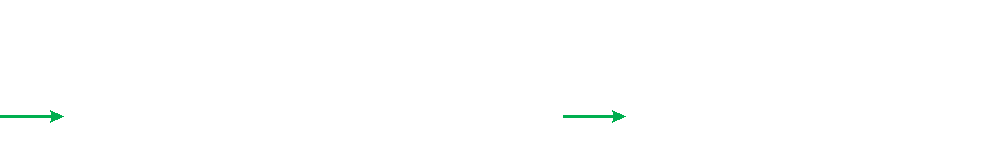 2) 145,41000 =145,41000 =145 400,0 =145 400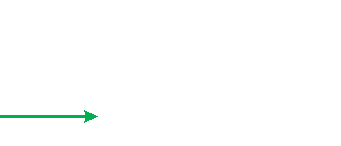 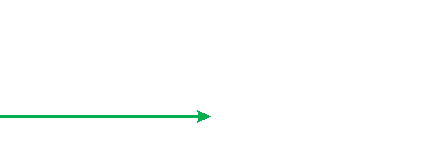 Чтобы умножить десятичную дробь на 0,1; 0,01; 0,001 и т. д., надо в этой дроби перенести запятую влево соответственно на 1, 2, 3 и т. д. цифры.1) 2450,1= 2450,1= 24,5 = 24,5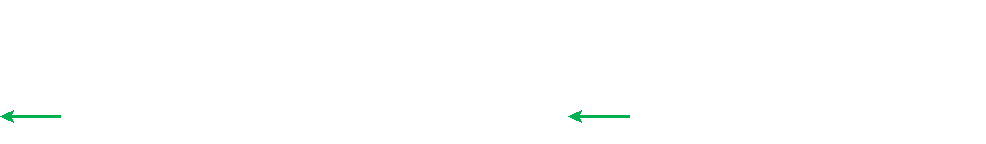 2) 390,001= 390,001=0,039=0,039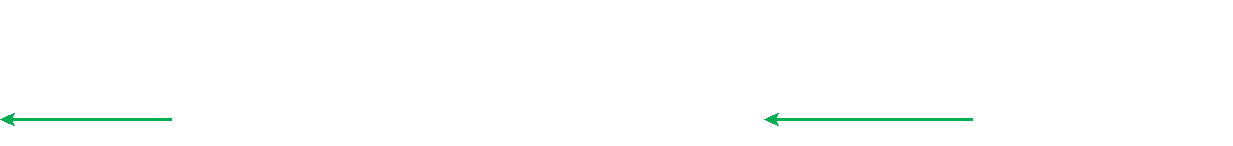 Свойства умножения выполняются и для дробных чисел:§ 35. Деление десятичных дробейДеление на натуральное числоЧтобы разделить десятичную дробь на натуральное число, надо:разделить дробь на натуральное число, не обращая внимания на запя- тую;поставить запятую перед использованием цифры после запятойЧтобы разделить десятичную дробь на 10, 100, 1 000 и т. д., надо в этой дроби перенести запятую влево на 1, 2, 3 и т. д. цифры.1)  38,4:10=38,4:10=3,84=3,84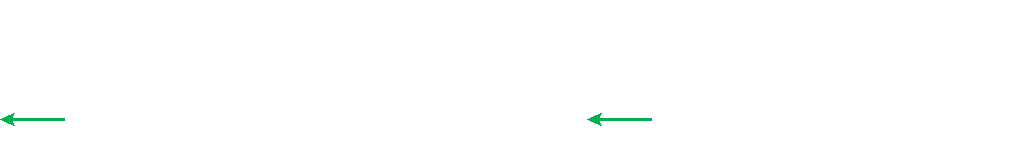 2)	5,6:1000 = 15,6:1000 = 0,0156 = 0,015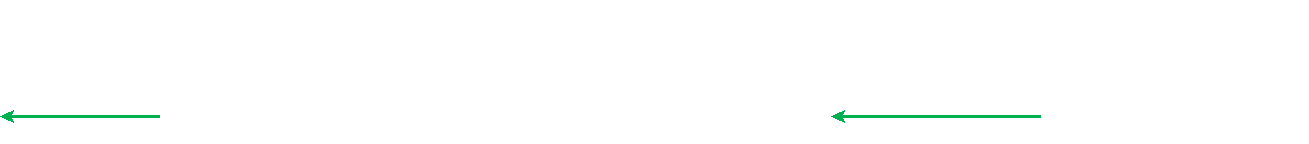 3)	,07:100 = 0,07:100 = 0,0007 = 0,000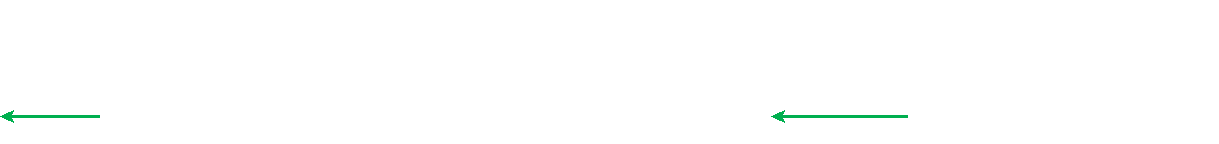 Деление на десятичную дробьЕсли делимое и делитель увеличить одновременно в 10, 100, 1000 и т.д. раз, то частное не изменится.Чтобы разделить десятичную дробь на десятичную, надо:перенести в делимом и в делителе запятые вправо на столько цифр, сколько их содержится после запятой в делителе;выполнить деление на натуральное число.Чтобы разделить десятичную дробь на 0,1; 0,01; 0,001 и т. д., надо в этой дроби перенести запятую вправо на 1, 2, 3 и т. д. цифры.1) 44,31:0,1= 44,31:0,1= 443,1= 443,1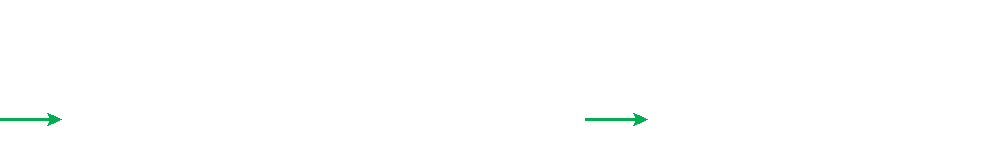 2)  58,3:0,01=58,30,01=5830 =5830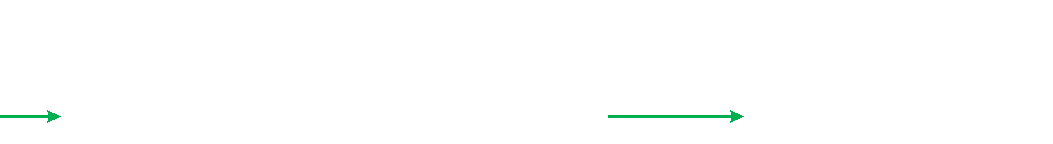 § 36. Среднее арифметическое. Среднее значение величиныОпределениеСредним арифметическим нескольких чисел называют частное от деле- ния суммы этих чисел на количество слагаемых.Средняя скоростьЧтобы найти среднюю скорость, надо:найти весь пройденный путь;найти все время движения;весь пройденный путь разделить на все время движения:§ 37. Проценты. Нахождение процентов от числаОпределениеПроцентом называют сотую часть величины или числаЧтобы найти 1% величины, надо ее значение разделить на 100.1% от 200 – это 200:100 = 21% от 34 – это 34:100=0,34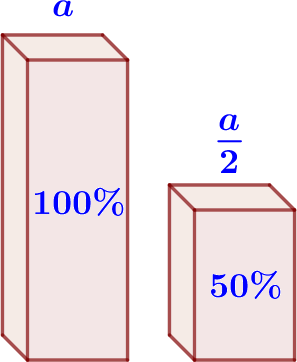 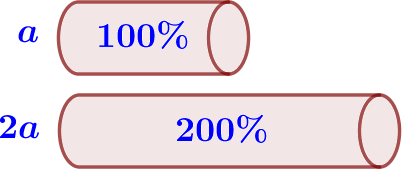 Если величина стала в 2 раза больше, то онаувеличилась на 100%.Если величина стала в 2 раза меньше, тоона уменьшилась на 50%.Любое количество процентов можно записать в виде десятичной дроби или натурального числа.23% =0,23	80% =0,80=0,8	300% = 3Для того, чтобы записать десятичную дробь или натуральное число в про- центах, нужно число умножить на 100 и к результату приписать знак %.1=100%	5,4 =540%	0,02=2%	7=700%§ 38. Нахождение числа по его процентамцелая частьцелая частьцелая частьдробная частьдробная частьдробная частьдробная частьдробная частьчисло2370549разрядысотнидесяткиединицыдесятыесотыетысячныедесятитысячныестотысячные1 м=100 см1 см=  1  м100375 см= 375 м= 3,75 м1001 кг =1000 г1 г =   1	 кг100028 г =  28  кг = 0,028 кг10007933 г = 7933 кг = 7,933 кг100041,9 = 41,900,3 = 0,300Если к десятичной дроби справа приписать любое ко- личество нулей, то получится дробь, равная данной.1,700 =1,70,60 = 0,6Значение дроби, оканчивающейся нулями, не изме- нится, если последние нули в её записи отбросить.7 дм=70 см=700 мм0,7 м= 0,70 м= 0,700 мм0,7 = 0,70 = 0,700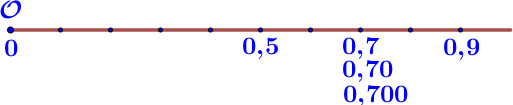 точка с меньшей координатой расположена левее0,5 <0,700 <0,95,3> 4,99Из двух десятичных дробей больше та, у которой це- лая часть больше.3,2 и 3,1983,200>3,1983,2>3,198Чтобы сравнить две десятичные дроби с равными це- лыми частями и различным количеством цифр после запятой, надо с помощью приписывания нулей справа уравнять количество цифр в дробных частях,после чего сравнить полученные дроби поразрядно.Приписывая нули, мы приво- дим дробную часть к общему«знаменателю».3  2 и  198 10	10003  200 > 3  198 1000	1000до целых73,27  73до сотых3,80347  3,80до десятых0,1504  0,2до тысячных1,0058 1,006до десятков231  230до тысяч984 1000до сотен8 763  8 800до десятков тысяч965 348  970 0000, 1, 2, 3, 4цифра не меняется5, 6, 7, 8, 9цифра увеличивается на 11) 0,12+1,25 =1,37+0,121,250,372) 0,123+1,1=1,223+0,1231,1001,2233) 2+3,27 =5,27+2,003,275,271) 3,480,04=3,443,480,043,442) 30,4  0,007 = 30,39330,400 0,00730,3933) 9 3,16 =5,849,003,165,841) 0,64=2,41) 0,64=2,42) 0,1030,3=0,03092) 0,1030,3=0,03090,6  42,4один знак после запятойодин знак	0,103	0,30,0309три знака после запятой один знакчетыре знакапереместительноеab =baсочетательное(ab)c =a(bc )распределительноеa(b+c )=ab+ac1) 18,48:8=2,3118,48  8	16	2,31 2424 8802) 17,4:15 =1,1617,4	 15	15		1,16 2415 909003) 3:4 = 0,753,0	 4	2 8	0,75 202001) 75,3:1,5 = 50,2753,0  15	75	 50,2 030 3002) 10:0,125 = 8010000  125 1000  8003) 2,1:0,06 = 35210   6 18	35 30300ПримерНайти среднее арифметическое чисел 2, 5, 8, 9.Решение:  (2+5+8+9): 4 = 6ПримерАвтомобиль ехал 4 ч со скоростью 54 км/ч и 2 ч со скоро- стью 60 км/ч. Найдите среднюю скорость движения ав- томобиля на всём пути.Решение:  544+602 = 216+120 = 336 = 56 (км/ч)4+2	6	6100%  15 (число) 6%  ? (процент)15:1006 = 0,9Чтобы найти процент от числа, надо:разделить число на 100;умножить полученное частное на количество процентов.12%  42 (процент) 100%  ? (число)42:12100=350Чтобы найти число по его процентам, надо:разделить число на количество процентов;умножить полученное частное на 100.